Idaho Association of Counties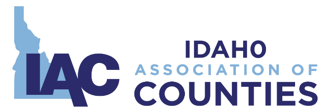 Legislative Committee Meeting Agenda 700 Washington St. | Boise, Idaho | March 15, 2017 | 1:30 pmConference Call  # 208-717-1950Chair: Joe Larsen, Cassia ClerkVice-Chair: Jim Tibbs, Ada CommissionerIACA: Justin Baldwin, Gooding AssessorIACC: Terry Kramer, Twin Falls Commissioner IACRC: Carrie Bird, Clearwater ClerkIACT: Donna Peterson, Payette TreasurerIACT Alt.: Tracie Lloyd IPAA: Bryan Taylor, Canyon ProsecutorIPAA Alt.: Holly Koole, Ada Deputy Prosecutor ISA: Chris Goetz, Clearwater SheriffISA Alt.: Vaughn Killeen, ISA Executive DirectorISACC: Dotti Owens, Ada CoronerISACC Alt.: Pam Garlock, Boise CoronerDistrict 1: Dan Dinning, Boundary Commissioner District 1 Alt.: Glenda Poston, Boundary Clerk District 2: Chris Goetz, Clearwater SheriffDistrict 2 Alt.: Pat Vaughan, Latah Assessor District 3: Gordon Cruickshank, Valley Commissioner District 3 Alt.: Vicky McIntyre, Ada Treasurer District 4: Helen Edwards, Gooding Commissioner District 4 Alt.: Larry Schoen, Blaine Commissioner District 5: Ladd Carter, Bingham CommissionerDistrict 6: Abbie Mace, Fremont ClerkDistrict 6 Alt.: Shelly Shaffer, Butte Clerk 1:30 pm		I. Call to order - Chair Joe LarsenRoll CallApproval of March 8, 2017 Minutes.1:35 pm		II. IAC Legislative CommitteeMeeting Schedule – Next meeting reminder 3/15/17 Conference Call 1:30 pm1:40 pm		III. Non-IAC Legislation (Discussion/Action) – See Tracking SheetTax Seizures – Sen. Burgoyne – S1125Invasive Species – Sen. Harris - H0256Transportation Bill – ACHD - H0251Victim’s Rights - SJR103Tax Bill Notice – Rep. Nate - H0154E1Trustee Zones – Sen. Souza - S1103Oil and Gas – Rep. Boyle - H02322:45 pm	IV. IAC Legislative Resolution Priorities (Update)				See Tracking Sheet3:15 pm	 V. Other Business (Discussion/Action)3:30 pm		VI. Adjourn